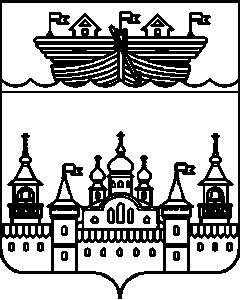 СЕЛЬСКИЙ СОВЕТ ВОЗДВИЖЕНСКОГО СЕЛЬСОВЕТА ВОСКРЕСЕНСКОГО МУНИЦИПАЛЬНОГО РАЙОНА НИЖЕГОРОДСКОЙ ОБЛАСТИ  РЕШЕНИЕ11 августа  2017 года                                                                                                 №   29   О внесении изменений в решение  сельского Совета Воздвиженского сельсовета  от 28 декабря  № 37 «О бюджете Воздвиженского сельсовета на 2017 год»В соответствии со ст.153 Бюджетного кодекса Российской Федерации и п.1 ст.7 «Положения о бюджетном процессе в Воздвиженском сельсовете» сельский Совет Воздвиженского сельсовета решил :       1. В решение сельского Совета   от 28 декабря 2016 года №  37 « О  бюджете Воздвиженского сельсовета на 2017 год» (с изменениями,  внесенными решениями сельского Совета  Воздвиженского сельсовета № 7 от 17.03.2017 года, № 13 от 02.06.2017 года)  внести следующие изменения:        1.1. Пункт 1 изложить в следующей редакции:      «1. Утвердить:      1.1.  Основные характеристики бюджета Воздвиженского сельсовета на 2017 год:Общий объем  доходов в сумме      12 647 442  руб. Общий  объем  расходов в сумме    14 126 580,39  руб. Дефицит в сумме  1479138,39  руб.      1.2. Структуру источников  финансирования  дефицита  бюджета Воздвиженского  сельсовета на 2017 год:Структура источников финансирования дефицита бюджета   Воздвиженского сельсовета на 2017 годВ пункте 7 цифры «8972342» заменить на цифры «9147342».в приложение 3:1.5. в приложение 4 :                                                                                                  1.6. в приложение  5 : 1.7. в приложение 62. Обнародовать настоящее решение на информационном стенде в здании администрации сельсовета и опубликовать в средствах массовой информации.3. Настоящее решения вступает в силу после его обнародования.4. Контроль за исполнением данного решения возложить на главу администрации Воздвиженского сельсовета. Глава местного самоуправления: 						Н.П. ЛебедевКод бюджетной	классификации РФНаименование источниковСумма, руб.01 00 00 00 00 0000 000Источники внутреннего финансирования дефицита бюджета 1479138,3901 05 00 00 00 0000 500Увеличение остатка средств бюджетов-12 647 44201 05 02 00 00 0000 500Увеличение прочих  остатков средств  бюджетов-12 647 44201 05 02 01 00 0000 510Увеличение прочих  остатков денежных средств  бюджетов-12 647 44201 05 02 01 10 0000 510Увеличение прочих  остатков денежных средств  бюджетов сельских поселений-12 647 44201 05 00 00 00 0000 600Уменьшение остатков средств бюджетов14 126 580,3901 05 02 00 00 0000 600Уменьшение прочих остатков средств бюджетов14 126 580,3901 05 02 01 00 0000 610Уменьшение прочих остатков денежных  средств бюджетов14 126 580,3901 05 02 01 10 0000 610Уменьшение прочих остатков денежных  средств бюджетов сельских поселений14 126 580,39Код бюджетной классификации Российской Федерации                Наименование доходовСумма (руб.)20000000000000000Безвозмездные поступления922334220200000000000000Безвозмездные поступления от других бюджетов бюджетной системы РФ9147342 20240000000000151Иные межбюджетные трансферты306125320245160000000151Межбюджетные трансферты, передаваемые бюджетам для компенсации дополнительных расходов, возникших в результате решений, принятых органами власти другого уровня5561220245160100000151Межбюджетные трансферты, передаваемые бюджетам сельских поселений для компенсации дополнительных расходов, возникших в результате решений, принятых органами власти другого уровня5561220249999000000151Прочие межбюджетные трансферты, передаваемые бюджетам 300564120249999100000151Прочие межбюджетные трансферты, передаваемые бюджетам сельских поселений300564120249999100000151Иные межбюджетные трансферты на сбалансированность3005641Итого доходовИтого доходов12647442НаименованиеНаименованиеКод бюджетной классификацииКод бюджетной классификацииКод бюджетной классификацииКод бюджетной классификацииКод бюджетной классификацииСумма  (руб.)НаименованиеНаименованиеВедомствоРазделПодразделЦелевая статьяВид расходовСумма  (руб.)Администрация Воздвиженского сельсовета Воскресенского муниципального района Нижегородской областиАдминистрация Воздвиженского сельсовета Воскресенского муниципального района Нижегородской области01014126580,39Культура, кинематографияКультура, кинематография080000 0 00 000000005457022КультураКультура080100 0 00 000000005457022Муниципальная программа "Развитие культуры и спорта Воздвиженского  сельсовета Воскресенского муниципального района Нижегородской области" на 2016-2018 годыМуниципальная программа "Развитие культуры и спорта Воздвиженского  сельсовета Воскресенского муниципального района Нижегородской области" на 2016-2018 годы080109 0 00 000000005457022Подпрограмма " Развитие культуры Воздвиженского сельсовета "Подпрограмма " Развитие культуры Воздвиженского сельсовета "080109 1 00 000000005457022Обеспечение культурно-досуговой деятельностиОбеспечение культурно-досуговой деятельности080109 1 04 000000005457022Расходы на обеспечение деятельности муниципальных домов культурыРасходы на обеспечение деятельности муниципальных домов культуры080109 1 04 405900005457022Расходы на выплаты персоналу в целях обеспечения выполнения функций государственными (муниципальными) органами, казёнными учреждениями, органами управления государственными внебюджетными фондамиРасходы на выплаты персоналу в целях обеспечения выполнения функций государственными (муниципальными) органами, казёнными учреждениями, органами управления государственными внебюджетными фондами080109 1 04 405901004634660Закупка товаров, работ и услуг для обеспечения государственных (муниципальных) нуждЗакупка товаров, работ и услуг для обеспечения государственных (муниципальных) нужд080109 1 04 40590200812462Жилищно-коммунальное хозяйствоЖилищно-коммунальное хозяйство050000 0 00 000000001285365,16БлагоустройствоБлагоустройство050300 0 00 000000001285365,16Непрограммные расходыНепрограммные расходы050377 0 00 0000000160000Непрограммное направление деятельностиНепрограммное направление деятельности050377 7 00 0000000160000Прочие непрограммные расходыПрочие непрограммные расходы050377 7 04 0000000160000Расходы на реализацию проекта по поддержке местных инициатив за счёт средств областного бюджетаРасходы на реализацию проекта по поддержке местных инициатив за счёт средств областного бюджета05 0377 7 04 S2600000160000Закупка товаров, работ и услуг для обеспечения государственных (муниципальных) нуждЗакупка товаров, работ и услуг для обеспечения государственных (муниципальных) нужд050377 7 04 S2600200160000Социальная политикаСоциальная политика100000 0 00 0000000028300Социальное обеспечение населенияСоциальное обеспечение населения100300 0 00 0000000028300Непрограммные расходыНепрограммные расходы100377 0 00 0000000028300Непрограммное направление деятельностиНепрограммное направление деятельности100377 7 00 0000000028300Прочие непрограммные расходыПрочие непрограммные расходы100377 7 04 0000000028300Резервный фонд районной администрацииРезервный фонд районной администрации100377 7 04 2100000017000Резервный фонд районной администрацииРезервный фонд районной администрации100377 7 04 2110000017000Социальное обеспечение и иные выплаты населениюСоциальное обеспечение и иные выплаты населению100377 7 04 2110030017000Наименование2017 год (руб.)НаименованиеРазделПодразделВид расходов2017 год (руб.)Жилищно-коммунальное хозяйство05000001285365,16Благоустройство05030001285365,16Закупка товаров, работ и услуг для обеспечения государственных (муниципальных) нужд05032001285365,16Культура, кинематография08000005457022Культура08010005457022Расходы на выплаты персоналу в целях обеспечения выполнения функций государственными (муниципальными) органами, казёнными учреждениями, органами управления государственными внебюджетными фондами08011004634660Закупка товаров, работ и услуг для обеспечения государственных (муниципальных) нужд0801200812462Социальная политика100000028300Социальное обеспечение населения100300024000Социальное обеспечение и иные выплаты населению100330024000